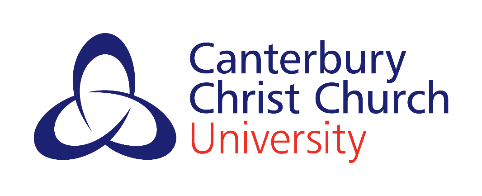 Nomination for the NEW appointment of a 
Module External Examiner for Undergraduate and Taught Postgraduate coursesTo be completed by Course Director or designated Primary Contact. All fields marked with an asterisk MUST be completed. Incomplete forms will be returned until a complete version is submitted.NOTE: The column headed ‘Samples reviewed’ indicates modules for which the nominee is expected to review samples of assessment. All modules, including those at level 0 and level 4, are allocated to an External Examiner to enable consultation where a modification is proposed but not all modules will have samples to be reviewed.**If there is no EE replacement write N/A. Please do not leave this column blank.The nominee has confirmed a willingness to serve and is not included in any categories or circumstances listed in Restrictions in Appointment. The nominee has not been a member of staff or a student at Canterbury Christ Church University within the last five years. I confirm that approval of this appointment would not create a reciprocal arrangement with a cognate programme at another institution.Please return completed form along with a copy of the candidates CV to your Faculty Quality Office. Digital signatures accepted.-------------------------------------------Faculty Quality Office ONLYSection 1 – CCCU Primary Contact Details This will be the EE’s Primary Contact responsible for all course-related induction, communication and support during the full term of appointment.Section 1 – CCCU Primary Contact Details This will be the EE’s Primary Contact responsible for all course-related induction, communication and support during the full term of appointment.Title and name:* Current position:*Faculty:*School:*Email address:*Section 2 – Proposed External Examiner Personal DetailsSection 2 – Proposed External Examiner Personal DetailsTitle and name:* Current position:* Current employer/institution:*Faculty / Department*(HE and FE staff only)Email address:*Telephone number:*Section 3 – Appointment DetailsSection 3 – Appointment DetailsSection 3 – Appointment DetailsStarting academic year* e.g. 2021-22Duration of appointment:4 years4 yearsIs the nominee eligible to act as a Progression and Award Examiner?*(This is only to record eligibility, it is not a nomination for that role)Yes No Does the nominee replace an existing External Examiner?*Yes No Course code*Title of Course(s)*Calendar taught*Course Director*Collaborative partners*(If none write N/A)ALT* (If none write N/A)Campus*Module code*Title of Module(s)*Credits*Level*Samples reviewedY/N*Campus*Name of EE being replaced*Short courses to be examined (if none, leave blank)Short courses to be examined (if none, leave blank)Short courses to be examined (if none, leave blank)Short courses to be examined (if none, leave blank)CourseCode*Course name and award*Course Director* 
EE being replaced*How does the nominee meet the criteria for Module External Examiner?* Please provide brief comment on how the proposed nominee meets the Module EE criteria. To be used alongside nominee’s CV.Section 4 – Conflict of Interest The University’s Restrictions of Appointment categories can be found on the QSO websiteSection 4 – Conflict of Interest The University’s Restrictions of Appointment categories can be found on the QSO websiteSection 4 – Conflict of Interest The University’s Restrictions of Appointment categories can be found on the QSO websiteDo any of the categories listed in the restrictions of appointment section apply to this nominee?* Yes No If ‘Yes,’ please give detailsSection 5 - Fee calculation More information on External Examiner fee structure can be found on the QSO websiteSection 5 - Fee calculation More information on External Examiner fee structure can be found on the QSO websiteSection 5 - Fee calculation More information on External Examiner fee structure can be found on the QSO websiteTotal number of credits to be examined*(Please do NOT include non-examinable credits in this total)Number of short coursesNumber of half-days attendance per year on essential partner or campus site visits agreed with External Examiner as part of this role. Site visits must be University business within the UK. Working hours only and will not include attendance at Boards of Examiners as these are held remotelyNumber of half-days attendance per year on essential partner or campus site visits agreed with External Examiner as part of this role. Site visits must be University business within the UK. Working hours only and will not include attendance at Boards of Examiners as these are held remotelySite visit detailsSection 6 – Authorisation of the Nomination  COURSE DIRECTOR PRINTED NAME*COURSE DIRECTOR SIGNATURE*DATE*HEAD OF SCHOOL PRINTED NAME*HEAD OF SCHOOL SIGNATURE*DATE*FACULTY DIRECTOR OF QUALITY NAME*FACULTY DIRECTOR OF QUALITY SIGNATURE*DATE*Additional comments about nomination (if needed)Additional comments about nomination (if needed)Additional comments about nomination (if needed)Additional comments about nomination (if needed)Submitted to Quality and Standards Office external-examiners@canterbury.ac.uk   DATE*